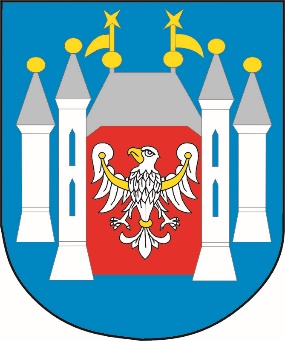 POSTĘPOWANIE O UDZIELENIE ZAMÓWIENIA PUBLICZNEGO NA DOSTAWYPROWADZONEGO W TRYBIE PRZETARGU NIEOGRANICZONEGOo wartości mniejszej niż kwoty określone w przepisach wydanych na podstawie art. 11 ust. 8 ustawy 
z dnia 29 stycznia 2004 r. – Prawo zamówień publicznych (j.t. Dz.U. z 2019 r. poz. 1843) 
- zwanej dalej „ustawą”na wykonanie zadania pn.  Dostawa sprzętu komputerowego w ramach zadania „Zdalna Szkoła + w Gminie MiędzyrzeczSPECYFIKACJA ISTOTNYCH WARUNKÓW ZAMÓWIENIA (SIWZ)1. Zamawiający:Nazwa Zamawiającego:	Gmina MiędzyrzeczREGON:			210966846NIP: 				596-000-65-53Miejscowość			66-300  MiędzyrzeczAdres:				ul. Rynek 1Strona internetowa:		www.bip.miedzyrzecz.plGodziny urzędowania:		poniedziałek 9:00 – 17:00, wtorek – piątek 7:00 – 15:002. Tryb udzielenia zamówienia2.1. Postępowanie o udzielenie zamówienia prowadzone jest w trybie przetargu nieograniczonego na podstawie art. 10 ust. 1 w związku z art. 39 ustawy z dnia 29 stycznia 2004 r. Prawo zamówień publicznych.2.2. Ilekroć w niniejszej Specyfikacji Istotnych Warunków Zamówienia użyte jest pojęcie „ustawa pzp”, należy przez to rozumieć ustawę Prawo zamówień publicznych, o której mowa w punkcie 2.1. Specyfikacji Istotnych Warunków Zamówienia, zwanej dalej SIWZ.2.3. Ilekroć w niniejszej SIWZ użyte jest pojęcie „RODO”, należy przez to rozumieć rozporządzenie Parlamentu Europejskiego i Rady (UE) 2016/679 z dnia 27 kwietnia 2016 r. w sprawie ochrony osób fizycznych w związku z przetwarzaniem danych osobowych i w sprawie swobodnego przepływu takich danych oraz uchylenia dyrektywy 95/46/WE (ogólne rozporządzenie 
o ochronie danych) (Dz. Urz. UE L 119 z 04.05.2016, str. 1).2.4. Zgodnie z art. 9 ustawy pzp postępowanie prowadzi się w języku polskim z zachowaniem formy pisemnej.Opis przedmiotu zamówieniaPrzedmiot zamówienia obejmuje dostawę sprzętu komputerowego w ramach zadania „Zdalna Szkoła + w Gminie Międzyrzecz”.Zakup sfinansowany w ramach realizacji projektu pn. „Zdalna Szkoła + w ramach Ogólnopolskiej Sieci Edukacyjnej” współfinansowanego ze środków Europejskiego Funduszu Rozwoju Regionalnego w ramach Programu Operacyjnego Polska Cyfrowa na lata 2014-2020.Szczegółowy opis przedmiotu zamówienia stanowi załącznik nr 6 do SIWZ.Zamawiający zastrzega, że przedmiot dostawy ma być fabrycznie nowy, wolny od wad 
i kompletny tj. posiadający wszelkie akcesoria, przewody, kable niezbędne do ich użytkowania. Wszystkie sprzęty powinny być nowe, nie noszące śladów uszkodzeń zewnętrznych 
i uprzedniego używania tzn., że żadna część składająca się na dany materiał nie może być wcześniej używana, musi pochodzić z bieżącej produkcji, być sprawna i posiadać wyposażenie niezbędne do funkcjonalnego działania. Dostarczone sprzęty muszą być odpowiednio zapakowane, aby zapobiec uszkodzeniu w czasie dostawy. Każdy z dostarczonych sprzętów winien posiadać deklarację zgodności CE oraz odpowiadać normom europejskim i krajowym. Wykonawca na etapie składania ofert oświadczy, iż cały zaoferowany asortyment jest zgodny z normami europejskimi i krajowymi oraz oznakowany znakiem CE. Wszystkie urządzenia muszą posiadać podręcznik użytkownika w języku polskim. Instrukcje zostaną przekazane Zamawiającemu w dniu dostawy sprzętu w formie płyty CD lub adresu strony internetowej, na której instrukcja jest dostępna lub jest do pobrania.Zawarte w niniejszej SIWZ wraz załącznikami informacje na temat parametrów i funkcji są danymi minimalnymi. Zamawiający dopuszcza zaoferowanie produktów o rozszerzonych funkcjach i lepszych parametrach, pod warunkiem, iż spełniają one minimalne wymagania określone w niniejszym zamówieniu. Wykonany przedmiot zamówienia ma być kompletny z punktu widzenia celu któremu ma służyć, ze szczególnym uwzględnieniem wymogów bezpieczeństwa.Zgodnie z rozporządzeniem Ministra Rozwoju z dnia 16 grudnia 2019 r. w sprawie średniego kursu złotego w stosunku do euro stanowiącego podstawę przeliczania wartości zamówień publicznych (Dz. U. z 2019 r. poz. 2453) średni kurs złotego w stosunku do euro stanowiący podstawę przeliczania wartości zamówień publicznych wynosi 4,2693 zł.Klasyfikacja przedmiotu zamówienia według Wspólnego Słownika Zamówień (CPV):48000000-8 Pakiety oprogramowania i systemy informatyczne30213100-6 Komputery przenośneZawarte w niniejszej SIWZ wraz załącznikami informacje na temat parametrów i funkcji urządzeń i sprzętu są danymi minimalnymi – Zamawiający dopuszcza zaoferowanie produktów 
o rozszerzonych funkcjach i lepszych parametrach, pod warunkiem, iż spełniają one minimalne wymagania określone w niniejszym zamówieniu.Zamawiający wymaga udzielenia przez dostawcę minimalnej gwarancji na dostarczony sprzęt wg opisu przedmiotu zamówienia określonego w pkt. 3.3, licząc od dnia dostarczenia sprzętu.  Okres gwarancji stanowi kryterium oceny ofert i Wykonawca może zaproponować wydłużonym termin, za co uzyska odpowiednio wyższą ilość punktów. Kryteria oceny ofert zostały opisane w pkt. 13 SIWZ.W przypadku stwierdzenia, że przedmiot dostawy ma wady lub jest niezgodny z umową, Zamawiający ma prawo odmówić odbioru do czasu zaoferowania przedmiotu dostawy zgodnie z umową wolnego od wad.Ilekroć w opisie przedmiotu zamówienia wskazane zostały znaki towarowe, patenty, pochodzenie, normy, aprobaty, specyfikacje techniczne i systemy referencji technicznych Zamawiający dopuszcza rozwiązania równoważne. Równoważność polega na możliwości zaoferowania przedmiotu zamówienia o nie gorszych parametrach technicznych, konfiguracjach, wymaganiach normatywnych itp. Nazwy własne podane w szczegółowym opisie należy rozumieć jako preferowanego typu w zakresie określenia minimalnych wymagań jakościowych. Nie są one wiążące i można dostarczyć elementy równoważne, które posiadają co najmniej takie same lub lepsze normy, parametry techniczne, jakościowe, funkcjonalne, będą tożsame tematycznie i o takim samym przeznaczeniu oraz nie obniżą określonych w opisie przedmiotu zamówienia standardów. Wykonawca zobowiązany jest w takim przypadku wykazać, że dostarczane przez niego artykuły spełniają wymagania określone przez zamawiającego, w związku z czym musi złożyć z ofertą szczegółową specyfikację oferowanego asortymentu celem potwierdzenia zgodności z niniejszą specyfikacją, tak aby Zamawiający mógł stwierdzić czy przedmiot dostawy jest zgodny z opisem przedmiotu zamówienia i spełnia kategorie równoważności.W przypadku zaproponowania produktu równoważonego Wykonawca dołączy do oferty wszystkie dane techniczne (dokładny opis) umożliwiający jego porównanie z parametrami odpowiedniej pozycji w opisie przedmiotu zamówienia.Wynagrodzenie Wykonawcy określa się w formie kwoty ryczałtowej, która zawierać będzie łączną cenę dostawy, prac transportowych i innych świadczeń niezbędnych dla realizacji zadania (m.in. świadczenie usług gwarancyjnych, opłaty za utylizację odpadów oraz inne opłaty niezbędne dla realizacji zadania) a także oddziaływania innych czynników mających lub mogących mieć wpływ na koszty Wykonawcy.Ustalone wynagrodzenie ryczałtowe jest ostateczne, niezależnie od rozmiaru prac i innych świadczeń oraz ponoszonych przez Wykonawcę kosztów ich realizacji – nie podlega przeliczeniom i obejmuje wszelkie narzuty i dodatki. Za ustalenie ilości prac i innych świadczeń oraz za sposób przeprowadzenia na tej podstawie kalkulacji wynagrodzenia ryczałtowego odpowiada wyłącznie Wykonawca – nieoszacowanie lub brak rozpoznania zakresu przedmiotu zamówienia nie może być podstawą do żądania zmiany wynagrodzenia ryczałtowego. Zamawiający nie dopuszcza możliwość składania ofert częściowych. Wykonawca może złożyć ofertę na jedną lub więcej części.Zamawiający nie dopuszcza możliwości składania ofert wariantowych.Zamawiający nie przewiduje możliwości udzielenie zamówień, o których mowa w art. 67 ust. 1 pkt 6 i 7 ustawy.Termin wykonania zamówienia:  21 dni od daty podpisania umowy.Warunki udziału w postępowaniu.O udzielenie zamówienia mogą ubiegać się Wykonawcy, którzy:spełniają warunki udziału w postępowaniu dotyczące zdolności technicznej (w zakresie doświadczenia).Warunek zostanie spełniony jeżeli wykonawca samodzielnie lub jeden z konsorcjantów lub podmiot udostępniający zasoby zdolności technicznej wykaże, że  w okresie ostatnich trzech lat przed upływem terminu składania ofert, a jeżeli okres prowadzenia działalności jest krótszy – w tym okresie, wykonał co najmniej jedną dostawę (zamówienie), której przedmiotem była dostawa sprzętu komputerowego o łącznej wartości min. 50 000,00 zł brutto oraz załączy dowody, czy dostawy te zostały wykonane lub są wykonywane należycie.nie podlegają wykluczeniu  na podstawie art. 24 ust. 1 ustawy pzp.Wykonawca może w celu potwierdzenia spełniania warunków udziału w postępowaniu, 
w stosownych sytuacjach oraz w odniesieniu do konkretnego zamówienia, lub jego części, polegać na zdolnościach technicznych lub zawodowych lub sytuacji finansowej lub ekonomicznej innych podmiotów, niezależnie od charakteru prawnego łączących go z nim stosunków prawnych.Zamawiający jednocześnie informuje, iż „stosowna sytuacja”, o której mowa w pkt 5.3. niniejszej SIWZ wystąpi wyłącznie w przypadku kiedy Wykonawca, który polega na zdolnościach lub sytuacji innych podmiotów udowodni zamawiającemu, że realizując zamówienie, będzie dysponował niezbędnymi zasobami tych podmiotów, w szczególności przedstawiając zobowiązanie tych podmiotów do oddania mu do dyspozycji niezbędnych zasobów na potrzeby realizacji zamówienia.Zamawiający oceni, czy udostępniane wykonawcy przez inne podmioty zdolności techniczne lub zawodowe lub ich sytuacja finansowa lub ekonomiczna, pozwalają na wykazanie przez wykonawcę spełniania warunków udziału w postępowaniu oraz zbada, czy nie zachodzą wobec tego podmiotu podstawy wykluczenia, o których mowa w art. 24 ust. 1 pkt 13-22 ustawy.Wykaz oświadczeń lub dokumentów, potwierdzających spełnianie warunków udziału 
w postępowaniu oraz brak podstaw wykluczenia.Dokumenty i oświadczenia wymagane od każdego wykonawcy składającego ofertę:Wypełniony formularz oferty wg załącznika nr 1 do niniejszej SIWZ wraz ze szczegółową wyceną oferty/specyfikę oferowanego sprzętu wg załącznika Nr 7  do SIWZ.Pełnomocnictwo lub inny dokument określający zakres umocowania do reprezentowania wykonawcy, o ile ofertę składa pełnomocnik wykonawcy.Pełnomocnictwo zgodnie z działem VI rozdział II ustawy z dnia 23 kwietnia 1964 r. - Kodeks cywilny winno być złożone w formie oryginału lub kopii poświadczonej notarialnie.Aktualne na dzień składania ofert oświadczenie o spełnianiu warunków udziału w postępowaniu oraz braku podstaw do wykluczenia w zakresie wskazanym w załączniku nr 2 do SIWZ. Informacje zawarte w oświadczeniu będą stanowić wstępne potwierdzenie, że wykonawca nie podlega wykluczeniu oraz spełnia warunki udziału w postępowaniu.Pisemne zobowiązanie lub inne dokumenty, o których mowa w pkt 5.3. SIWZ, o ile wykonawca polega na zdolnościach technicznych lub zawodowych lub sytuacji finansowej lub ekonomicznej innych podmiotów za zasadach określonych w art. 22a ustawy pzp.W przypadku wspólnego ubiegania się o zamówienie przez wykonawców oświadczenie o którym mowa w pkt 6.1.3) niniejszej SIWZ składa każdy z wykonawców wspólnie ubiegających się 
o zamówienie. Oświadczenie te ma potwierdzać spełnianie warunków udziału w postępowaniu, brak podstaw wykluczenia w zakresie, w którym każdy z wykonawców wykazuje spełnianie warunków udziału w postępowaniu, brak podstaw wykluczenia. Zamawiającego żąda aby wykonawca, który zamierza powierzyć wykonanie części zamówienia podwykonawcom, w celu wykazania braku istnienia wobec nich podstaw wykluczenia z udziału w postępowaniu zamieścił informacje o podwykonawcach w oświadczeniu, o którym mowa w pkt. 6.1.3) niniejszej SIWZ.Wykonawca, który powołuje się na zasoby innych podmiotów, w celu wykazania braku istnienia wobec nich podstaw wykluczenia oraz spełnienia - w zakresie, w jakim powołuje się na ich zasoby - warunków udziału w postępowaniu składa także oświadczenie o którym mowa w pkt 6.1.3) niniejszej SIWZ dotyczące tych podmiotów.Wykonawca w terminie 3 dni od dnia zamieszczenia na stronie internetowej informacji z sesji otwarcia ofert, o której mowa w art. 86 ust. 5 ustawy, przekaże zamawiającemu oświadczenie o przynależności lub braku przynależności do tej samej grupy kapitałowej, o której mowa w art. 24 ust. 1 pkt 23 ustawy. Wzór oświadczenia stanowi załącznik nr 3 do SIWZ. Wraz ze złożeniem oświadczenia, wykonawca może przedstawić dowody, że powiązania z innym wykonawcą nie prowadzą do zakłócenia konkurencji w postępowaniu o udzielenie zamówienia.Zamawiający przed udzieleniem zamówienia, wezwie wykonawcę, którego oferta została najwyżej oceniona, do złożenia w wyznaczonym, nie krótszym niż 5 dni, terminie aktualnych na dzień złożenia następujących oświadczeń lub dokumentów:wykaz dostaw wykonanych, a w przypadku świadczeń okresowych lub ciągłych również wykonywanych, w okresie ostatnich 3 lat przed upływem terminu składania ofert albo wniosków o dopuszczenie do udziału w postępowaniu, a jeżeli okres prowadzenia działalności jest krótszy - w tym okresie, wraz z podaniem ich wartości, przedmiotu, dat wykonania i podmiotów, na rzecz których dostawy zostały wykonane, oraz załączeniem dowodów określających czy te dostawy lub usługi zostały wykonane lub są wykonywane należycie, przy czym dowodami, o których mowa, są referencje bądź inne dokumenty wystawione przez podmiot, na rzecz którego dostawy były wykonywane, a w przypadku świadczeń okresowych lub ciągłych są wykonywane, a jeżeli z uzasadnionej przyczyny o obiektywnym charakterze wykonawca nie jest w stanie uzyskać tych dokumentów - oświadczenie wykonawcy; w przypadku świadczeń okresowych lub ciągłych nadal wykonywanych referencje bądź inne dokumenty potwierdzające ich należyte wykonywanie powinny być wydane nie wcześniej niż 3 miesiące przed upływem terminu składania ofert. Wzór wykazu stanowi załącznik nr 4 do SIWZ.W zakresie nie uregulowanym SIWZ, zastosowanie mają przepisy rozporządzenia Ministra Rozwoju z dnia 26 lipca 2016 r. w sprawie rodzajów dokumentów, jakich może żądać zamawiający od wykonawcy w postępowaniu o udzielenie zamówienia (Dz. U. z 2016 r., poz. 1126).Dokumenty lub oświadczenia, o których mowa w rozporządzeniu składane są w oryginale lub kopii poświadczonej za zgodność z oryginałem. Poświadczenie za zgodność z oryginałem następuje przez opatrzenie kopii dokumentu lub kopii oświadczenia, sporządzonych w postaci papierowej, własnoręcznym podpisem.Jeżeli wykonawca, o którym mowa w pkt. 6.6. nie złoży oświadczenia, o którym mowa w pkt 6.1.3-4) i 6.6. niniejszej SIWZ, oświadczeń lub dokumentów potwierdzających okoliczności, o których mowa w art. 25 ust. 1 ustawy PZP, lub innych dokumentów niezbędnych do przeprowadzenia postępowania, oświadczenia lub dokumenty są niekompletne, zawierają błędy lub budzą wskazane przez zamawiającego wątpliwości, zamawiający wezwie do ich złożenia, uzupełnienia, poprawienia w terminie przez siebie wskazanym, chyba że mimo ich złożenia oferta wykonawcy podlegałaby odrzuceniu albo konieczne byłoby unieważnienie postępowania.Zamawiający w niniejszym postępowaniu korzysta z uprawnienia wynikającego z art. 24aa ustawy pzp.Informacje o sposobie porozumiewania się Zamawiającego z Wykonawcami oraz przekazywania oświadczeń i dokumentów, a także wskazanie osób uprawnionych  do porozumiewania się z Wykonawcami.Wszelkie zawiadomienia, oświadczenia, wnioski oraz informacje Zamawiający oraz Wykonawcy mogą przekazywać pisemnie lub drogą elektroniczną, za wyjątkiem oferty, umowy dla których dopuszczalna jest forma pisemna.Dokumenty lub oświadczenia wymienione w rozdziale 6 niniejszej SIWZ (również w przypadku ich złożenia w wyniku wezwania o którym mowa w art. 26 ust. 3 ustawy) składane są w oryginale lub kopii poświadczonej za zgodność z oryginałem. Poświadczenie za zgodność z oryginałem następuje przez opatrzenie kopii dokumentu lub kopii oświadczenia, sporządzonych w postaci papierowej, własnoręcznym podpisem.W korespondencji kierowanej do Zamawiającego Wykonawca winien posługiwać się numerem sprawy określonym w SIWZ.Zawiadomienia, oświadczenia, wnioski oraz informacje przekazywane przez Wykonawcę pisemnie winny być składane na adres: Urząd Miejski w Międzyrzeczu, ul. Rynek 1, 66-300 Międzyrzecz.Zawiadomienia, oświadczenia, wnioski oraz informacje przekazywane przez Wykonawcę drogą elektroniczną winny być kierowane na adres: zamowienia.publiczne@miedzyrzecz.plWszelkie zawiadomienia, oświadczenia, wnioski oraz informacje przekazane za pomocą faksu lub w formie elektronicznej wymagają na żądanie każdej ze stron, niezwłocznego potwierdzenia faktu ich otrzymania.Wykonawca może zwrócić się do Zamawiającego o wyjaśnienie treści SIWZ. Jeżeli wniosek o wyjaśnienie treści SIWZ wpłynie do Zamawiającego nie później niż do końca dnia, w którym upływa połowa terminu składania ofert, Zamawiający udzieli wyjaśnień niezwłocznie, jednak nie później niż na 2 dni przed upływem terminu składania ofert. Jeżeli wniosek o wyjaśnienie treści SIWZ wpłynie po upływie terminu, o którym mowa powyżej, lub dotyczy udzielonych wyjaśnień, Zamawiający może udzielić wyjaśnień albo pozostawić wniosek bez rozpoznania. Zamawiający zamieści wyjaśnienia na stronie internetowej, na której udostępniono SIWZ. Przedłużenie terminu składania ofert nie wpływa na bieg terminu składania wniosku, o którym mowa w pkt 7.8. niniejszej SIWZ.W przypadku rozbieżności pomiędzy treścią niniejszej SIWZ, a treścią udzielonych odpowiedzi, jako obowiązującą należy przyjąć treść pisma zawierającego późniejsze oświadczenie Zamawiającego.Zamawiający nie przewiduje zwołania zebrania Wykonawców.Osobami uprawnionymi do kontaktowania się z Wykonawcami w sprawach zamówień publicznych są Pani Katarzyna Szadkowska i Pan Tomasz Dembowy w Wydziale Rozwoju Gospodarczego.Wymagania dotyczące wadium.Zamawiający nie żąda wniesienia wadiumTermin związania ofertą.Wykonawca będzie związany ofertą przez okres 30 dni. Bieg terminu związania ofertą rozpoczyna się wraz z upływem terminu składania ofert. Wykonawca może przedłużyć termin związania ofertą, na czas niezbędny do zawarcia umowy, samodzielnie lub na wniosek Zamawiającego, z tym, że Zamawiający może tylko raz, co najmniej na 3 dni przed upływem terminu związania ofertą, zwrócić się do Wykonawców o wyrażenie zgody na przedłużenie tego terminu o oznaczony okres nie dłuższy jednak niż 60 dni.Opis sposobu przygotowywania ofert.Oferta musi zawierać następujące oświadczenia i dokumenty: wypełniony formularz ofertowy sporządzony z wykorzystaniem wzoru stanowiącego Załącznik nr 1 do SIWZ oraz formularz cenowy wg załącznika nr 7, zawierający w szczególności: wskazanie oferowanego przedmiotu zamówienia, łączną cenę ofertową brutto, zobowiązanie dotyczące terminu realizacji zamówienia, okresu gwarancji i warunków płatności, oświadczenie o okresie związania ofertą oraz o akceptacji wszystkich postanowień SIWZ i wzoru umowy bez zastrzeżeń, a także informację którą część zamówienia Wykonawca zamierza powierzyć wraz z podaniem przez wykonawcę firm podwykonawców,oświadczenia wymienione w pkt 6.1-6.4 niniejszej SIWZ,pełnomocnictwo lub inny dokument określający zakres umocowania do reprezentowania wykonawcy, o ile ofertę składa pełnomocnik wykonawcy.Oferta musi być napisana w języku polskim, na maszynie do pisania, komputerze lub inną trwałą i czytelną techniką oraz podpisana przez osobę(y) upoważnioną do reprezentowania Wykonawcy na zewnątrz i zaciągania zobowiązań w wysokości odpowiadającej cenie oferty.W przypadku podpisania oferty oraz poświadczenia za zgodność z oryginałem kopii dokumentów przez osobę niewymienioną w dokumencie rejestracyjnym (ewidencyjnym) Wykonawcy, należy do oferty dołączyć stosowne pełnomocnictwo w oryginale lub kopii poświadczonej notarialnie.Dokumenty sporządzone w języku obcym są składane wraz z tłumaczeniem na język polski.Wykonawca ma prawo złożyć tylko jedną ofertę, zawierającą jedną, jednoznacznie opisaną propozycję. Złożenie większej liczby ofert spowoduje odrzucenie wszystkich ofert złożonych przez danego Wykonawcę.Treść złożonej oferty musi odpowiadać treści SIWZ.Wykonawca poniesie wszelkie koszty związane z przygotowaniem i złożeniem oferty. Zaleca się, aby każda zapisana strona oferty była ponumerowana kolejnymi numerami, a cała oferta wraz z załącznikami była w trwały sposób ze sobą połączona (np. zbindowana, zszyta uniemożliwiając jej samoistną dekompletację), oraz zawierała spis treści.Poprawki lub zmiany (również przy użyciu korektora) w ofercie, powinny być parafowane własnoręcznie przez osobę podpisującą ofertę.Ofertę należy złożyć w zamkniętej kopercie, opatrzonej nazwą i adresem Wykonawcy w siedzibie Zamawiającego i oznakować w następujący sposób:„Dostawa sprzętu komputerowego w ramach zadania Zdalna Szkoła + w Gminie Międzyrzecz” Sygnatura akt: WRG.271.7.2020Otworzyć na jawnym otwarciu ofert w dniu 10.06.2020 r. o godz. 12:15 Zamawiający informuje, iż zgodnie z art. 8 w zw. z art. 96 ust. 3 ustawy pzp oferty składane w postępowaniu o zamówienie publiczne są jawne i podlegają udostępnieniu od chwili ich otwarcia, z wyjątkiem informacji stanowiących tajemnicę przedsiębiorstwa w rozumieniu ustawy z dnia 16 kwietnia 1993 r. o zwalczaniu nieuczciwej konkurencji (Dz. U. z 2003 r. Nr 153, poz. 1503 z późn. zm.), jeśli Wykonawca w terminie składania ofert zastrzegł, że nie mogą one być udostępniane i jednocześnie wykazał, iż zastrzeżone informacje stanowią tajemnicę przedsiębiorstwa.Zamawiający zaleca, aby informacje zastrzeżone, jako tajemnica przedsiębiorstwa były przez Wykonawcę złożone w oddzielnej wewnętrznej kopercie z oznakowaniem „tajemnica przedsiębiorstwa”, lub spięte (zszyte) oddzielnie od pozostałych, jawnych elementów oferty. Brak jednoznacznego wskazania, które informacje stanowią tajemnicę przedsiębiorstwa oznaczać będzie, że wszelkie oświadczenia i zaświadczenia składane w trakcie niniejszego postępowania są jawne bez zastrzeżeń.Zastrzeżenie informacji, które nie stanowią tajemnicy przedsiębiorstwa w rozumieniu ustawy o zwalczaniu nieuczciwej konkurencji będzie traktowane, jako bezskuteczne i skutkować będzie ich odtajnieniem.Zamawiający informuje, że w przypadku kiedy wykonawca otrzyma od niego wezwanie w trybie art. 90 ustawy pzp, a złożone przez niego wyjaśnienia i/lub dowody stanowić będą tajemnicę przedsiębiorstwa w rozumieniu ustawy o zwalczaniu nieuczciwej konkurencji Wykonawcy będzie przysługiwało prawo zastrzeżenia ich jako tajemnica przedsiębiorstwa. Przedmiotowe zastrzeżenie zamawiający uzna za skuteczne wyłącznie w sytuacji kiedy Wykonawca oprócz samego zastrzeżenia, jednocześnie wykaże, iż dane informacje stanowią tajemnicę przedsiębiorstwa.Wykonawca może wprowadzić zmiany, poprawki, modyfikacje i uzupełnienia do złożonej oferty pod warunkiem, że Zamawiający otrzyma pisemne zawiadomienie o wprowadzeniu zmian przed terminem składania ofert. Powiadomienie o wprowadzeniu zmian musi być złożone wg takich samych zasad, jak składana oferta tj. w kopercie odpowiednio oznakowanej napisem „ZMIANA”. Koperty oznaczone „ZMIANA” zostaną otwarte przy otwieraniu oferty Wykonawcy, który wprowadził zmiany i po stwierdzeniu poprawności procedury dokonywania zmian, zostaną dołączone do oferty.Wykonawca ma prawo przed upływem terminu składania ofert wycofać się z postępowania poprzez złożenie pisemnego powiadomienia, według tych samych zasad jak wprowadzanie zmian i poprawek z napisem na kopercie „WYCOFANIE”. Koperty oznakowane w ten sposób będą otwierane w pierwszej kolejności po potwierdzeniu poprawności postępowania Wykonawcy oraz zgodności ze złożonymi ofertami. Koperty ofert wycofywanych nie będą otwierane.Do przeliczenia na PLN wartości wskazanej w dokumentach złożonych na potwierdzenie spełniania warunków udziału w postępowaniu, wyrażonej w walutach innych niż PLN, Zamawiający przyjmie średni kurs publikowany przez Narodowy Bank Polski z dnia wszczęcia postępowania.Oferta, której treść nie będzie odpowiadać treści SIWZ, z zastrzeżeniem art. 87 ust. 2 pkt 3 ustawy PZP zostanie odrzucona (art. 89 ust. 1 pkt 2 ustawy pzp). Wszelkie niejasności i wątpliwości dotyczące treści zapisów w SIWZ należy zatem wyjaśnić z Zamawiającym przed terminem składania ofert w trybie przewidzianym w rozdziale 7 niniejszej SIWZ. Przepisy ustawy pzp nie przewidują negocjacji warunków udzielenia zamówienia, w tym zapisów projektu umowy, po terminie otwarcia ofert.Miejsce i termin składania i otwarcia ofert.Ofertę należy złożyć w siedzibie Zamawiającego: Urząd Miejski, ul. Rynek 1, 66-300 Międzyrzecz – pok. 201 (sekretariat) do dnia 10.06.2020 r., do godziny 11:30 i zaadresować zgodnie z opisem przedstawionym w pkt 10 SIWZ. Decydujące znaczenie dla oceny zachowania terminu składania ofert ma data i godzina wpływu oferty do Zamawiającego, a nie data jej wysłania przesyłką pocztową czy kurierską. Oferta złożona po terminie wskazanym w pkt 11.1 niniejszej SIWZ zostanie zwrócona wykonawcy zgodnie z zasadami określonymi w art. 84 ust. 2 ustawy pzp.Otwarcie ofert nastąpi w siedzibie Zamawiającego – pok. 202 (sala narad), w dniu 10.06.2020 r., 
o godzinie 12:15. Otwarcie ofert jest jawne. Z uwagi na brak możliwości przeprowadzenia otwarcia ofert z udziałem Wykonawców, 
w związku z okolicznościami wywołanymi epidemią COVID-19, sesja otwarcia ofert odbędzie się poprzez transmisję online na stronie internetowej Zamawiającego pod linkiem:  https://www.hdsystem.pl/fms/video/index.php?streamName=miedzyrzsesja&live=-1 Podczas otwarcia ofert Zamawiający odczyta informacje, o których mowa w art. 86 ust. 4 ustawy pzp. Niezwłocznie po otwarciu ofert zamawiający zamieści na stronie www.bip.miedzyrzecz.pl  informacje dotyczące:kwoty, jaką zamierza przeznaczyć na sfinansowanie zamówienia,firm oraz adresów wykonawców, którzy złożyli oferty w terminie,ceny, terminu wykonania zamówienia, okresu gwarancji i warunków płatności zawartych 
w ofertach.Opis sposobu obliczania ceny. Każdy z wykonawców może zaproponować tylko jedną cenę i nie może jej zmienić. Nie prowadzi się negocjacji w sprawie ceny.Podstawą obliczenia ceny oferty jest zakres zamówienia określony w pkt 3 niniejszej SIWZ.Cena oferty powinna być wyrażona w PLN po zaokrągleniu do pełnych groszy - dwa miejsca po przecinku (końcówki poniżej 0,5 grosza pomija się, a końcówki 0,5 grosza i wyższe zaokrągla się do 1 grosza).Ceny jednostkowe podane przez Wykonawcę zawierają w sobie wszystkie koszty związane z realizacją zamówienia, są stałe przez cały okres trwania umowy i nie podlegają zmianom.Cenę oferty oblicza się poprzez wymnożenie ilości danego produktu przez cenę jednostkową netto i dodatnie należnego podatku VAT. Suma wszystkich pozycji z rubryki wartości ceny całkowitej brutto stanowi cenę oferty.Zamawiający poprawi w treści oferty oczywiste omyłki pisarskie, rachunkowe, z uwzględnieniem konsekwencji rachunkowych dokonanych poprawek oraz inne omyłki, polegające na niezgodności treści oferty ze SIWZ, niepodwożących istotnych zmian w treści oferty niezwłocznie zawiadamiając o tym wykonawcę, którego oferta została poprawiona.Sposób zapłaty i rozliczenia za realizację niniejszego zamówienia, określone zostały we wzorze umowy stanowiącym załącznik nr 5 do SIWZ.Opis kryteriów, którymi zamawiający będzie się kierował przy wyborze oferty, wraz z podaniem wag tych kryteriów i sposobu oceny ofert.Za ofertę najkorzystniejszą zostanie uznana oferta zawierająca najkorzystniejszy bilans punktów w  kryteriach:1) Łączna cena ofertowa brutto – C,2) Okres gwarancji – G2. Powyższym kryteriom zamawiający przypisał następujące znaczenie:Całkowita liczba punktów, jaką otrzyma dana oferta zostanie obliczona wg wzoru:L = C+Ggdzie:L – całkowita liczba punktów,C – punkty uzyskane w kryterium „Łączna cena ofertowa brutto”G – punkty uzyskane w kryterium „Okres gwarancji”Ocena punktowa w kryterium „Łączna cena ofertowa brutto” dokonana zostanie na podstawie łącznej ceny ofertowej brutto wskazanej przez wykonawcę w ofercie i przeliczona według wzoru opisanego w tabeli powyżej.Ocena punktowa w kryterium „Okres gwarancji” dokonana zostanie na podstawie informacji podanych przez wykonawcę w ofercie wg schematu opisanego w tabeli powyżej. Ocenie podlegać będzie wydłużenie okresu gwarancji powyżej wymaganych gwarancji minimalnych. Wydłużenie okresu gwarancji o 12 miesięcy i więcej będzie punktowane tak samo.Punktacja przyznawana ofertom w poszczególnych kryteriach będzie liczona z dokładnością do dwóch miejsc po przecinku. Najwyższa liczba punktów wyznaczy najkorzystniejszą ofertę.Zamawiający udzieli zamówienia Wykonawcy, którego oferta odpowiadać będzie wszystkim wymaganiom przedstawionym w ustawie PZP, oraz w SIWZ i zostanie oceniona jako najkorzystniejsza w oparciu o podane kryteria wyboru.Jeżeli nie będzie można dokonać wyboru oferty najkorzystniejszej ze względu na to, że dwie lub więcej ofert przedstawia taki sam bilans ceny i pozostałych kryteriów oceny ofert, Zamawiający spośród tych ofert dokona wyboru oferty z niższą ceną (art. 91 ust. 4 ustawy pzp).Zamawiający nie przewiduje przeprowadzenia dogrywki w formie aukcji elektronicznej.Informacje o formalnościach, jakie powinny być dopełnione po wyborze oferty w celu zawarcia umowy w sprawie zamówienia publicznego.Osoby reprezentujące Wykonawcę przy podpisywaniu umowy powinny posiadać ze sobą dokumenty potwierdzające ich umocowanie do podpisania umowy, o ile umocowanie to nie będzie wynikać z dokumentów załączonych do oferty.W przypadku wyboru oferty złożonej przez Wykonawców wspólnie ubiegających się o udzielenie zamówienia Zamawiający może żądać przed zawarciem umowy przedstawienia umowy regulującej współpracę tych Wykonawców. Umowa taka winna określać strony umowy, cel działania, sposób współdziałania, zakres prac przewidzianych do wykonania każdemu z nich, solidarną odpowiedzialność za wykonanie zamówienia, oznaczenie czasu trwania konsorcjum (obejmującego okres realizacji przedmiotu zamówienia, gwarancji i rękojmi), wykluczenie możliwości wypowiedzenia umowy konsorcjum przez któregokolwiek z jego członków do czasu wykonania zamówienia.Zawarcie umowy nastąpi wg wzoru Zamawiającego.Postanowienia ustalone we wzorze umowy nie podlegają negocjacjom.W przypadku, gdy Wykonawca, którego oferta została wybrana jako najkorzystniejsza, uchyla się od zawarcia umowy lub nie wnosi wymaganego zabezpieczenia należytego wykonania umowy, zamawiający może zbadać, czy nie podlega wykluczeniu oraz czy spełnia warunki udziału w postępowaniu wykonawca, który złożył ofertę najwyżej ocenioną spośród pozostałych ofert.Istotne dla stron postanowienia, które zostaną wprowadzone do treści zawieranej umowy w sprawie zamówienia publicznego, ogólne warunki umowy albo wzór umowy, jeżeli Zamawiający wymaga od Wykonawcy, aby zawarł z nim umowę w sprawie zamówienia publicznego na takich warunkach.Wzór umowy stanowi załącznik nr 5 do SIWZ.Pouczenie o środkach ochrony prawnej. Każdemu Wykonawcy, a także innemu podmiotowi, jeżeli ma lub miał interes w uzyskaniu danego zamówienia oraz poniósł lub może ponieść szkodę w wyniku naruszenia przez Zamawiającego przepisów ustawy PZP przysługują środki ochrony prawnej przewidziane w dziale VI ustawy PZP jak dla postępowań poniżej kwoty określonej w przepisach wykonawczych wydanych na podstawie art. 11 ust. 8 ustawy pzp.Środki ochrony prawnej wobec ogłoszenia o zamówieniu oraz SIWZ przysługują również organizacjom wpisanym na listę, o której mowa w art. 154 pkt 5 ustawy pzp.Klauzula informacyjna wynikająca z RODO: Zgodnie z art. 13 ust. 1 i 2 RODO, informuję, że:administratorem Pani/Pana danych osobowych przetwarzanych w Urzędzie Miejskim 
w Międzyrzeczu jest Burmistrz Międzyrzecza z siedzibą 66-300 Międzyrzecz, ul. Rynek 1, tel.: 95 742 69 30, adres e-mail: um@miedzyrzecz.pladministrator wyznaczył inspektora ochrony danych, z którym można się skontaktować poprzez email: ido@miedzyrzecz.pl lub pisemnie na adres siedziby administratora;Pani/Pana dane osobowe przetwarzane będą na podstawie art. 6 ust. 1 lit. c RODO w celu wypełnienia obowiązku prawnego ciążącego na administratorze, związanym z niniejszym postępowaniem o udzielenie zamówienia publicznego;odbiorcami Pani/Pana danych osobowych będą osoby lub podmioty, którym udostępniona zostanie dokumentacja postępowania w trybie art. 8 oraz art. 96 ust. 3 ustawy pzp;Pani/Pana dane osobowe będą przechowywane, zgodnie z art. 97 ust. 1 ustawy pzp, przez okres 4 lat od dnia zakończenia postępowania o udzielenie zamówienia, a jeżeli czas trwania umowy przekracza 4 lata, okres przechowywania obejmuje cały czas trwania umowy;obowiązek podania przez Panią/Pana danych osobowych bezpośrednio Pani/Pana dotyczących jest wymogiem ustawowym określonym w przepisach ustawy pzp, związanym z udziałem w postępowaniu o udzielenie zamówienia publicznego; konsekwencje niepodania określonych danych wynikają z przepisów ustawy pzp;w odniesieniu do Pani/Pana danych osobowych decyzje nie będą podejmowane w sposób zautomatyzowany stosowanie do art. 22 RODO;posiada Pani/Pan:na podstawie art. 15 RODO prawo dostępu do danych osobowych Pani/Pana dotyczących;na podstawie art. 16 RODO prawo do sprostowania Pani/Pana danych osobowych;na podstawie art. 18 RODO prawo żądania od administratora ograniczenia przetwarzania danych osobowych z zastrzeżeniem przypadków, o których mowa w art. 18 ust. 2 RODO;prawo do wniesienia skargi do Prezesa Urzędu Ochrony Danych Osobowych, gdy uzna Pani/Pan, że przetwarzanie danych osobowych Pani/Pana dotyczących narusza przepisy RODO;nie przysługuje Pani/Panu:w związku z art. 17 ust. 3 lit. b, d lub e RODO prawo do usunięcia danych osobowych;prawo do przenoszenia danych osobowych, o którym mowa w art. 20 RODO;na podstawie art. 21 RODO prawo sprzeciwu, wobec przetwarzania danych osobowych, gdyż podstawą prawną przetwarzania Pani/Pana danych osobowych jest art. 6 ust. 1 lit. c RODO – wypełnienie obowiązku prawnego ciążącego na administratorze.ZAŁĄCZNIK NR 1 OFERTADostawa sprzętu komputerowego w ramach zadania „Zdalna Szkoła + w Gminie MiędzyrzeczWYKONAWCA  - należy podać pełną nazwę Wykonawcy składającego ofertę:......................................................................................................................................................................................................................................................................................................................................NIP/PESEL …………………….…….…………….., KRS/CEiDG ……………..…………………….………adres..........................................................................................................................................................województwo ………………………………….tel. .................................................... e-mail: ………………………………REGON ........................................................     (adres do korespondencji ..............................................................................................................tel. .................................................. e-mail: ……………………………)upełnomocniony przedstawiciel: ........................................................................................................Wykonawca jest mikroprzedsiębiorstwem bądź małym lub średnim przedsiębiorstwem: TAK	NIEStosownie do pobranej Specyfikacji Istotnych Warunków Zamówienia (SIWZ) – oferujemy:wykonanie całości przedmiotu zamówienia za cenę ryczałtową: - wartość netto w wysokości: ................................................ słownie złotych: ………………………………………………..…………………………………………………………..….…..…………..- należny podatek VAT wynosi ............... %  tj. ............................... słownie złotych: .......................................................................................................................................- cenę brutto................................. słownie złotych:........................................................................................................................................2.2. Oferujemy dodatkowo …………. miesięcy gwarancji i rękojmi na całość przedmiotu zamówienia oraz zobowiązujemy się do zapewnienia pełnej funkcjonalności całości przedmiotu zamówienia poprzez bezpłatne usuwanie usterek w zakresie udzielonej przez siebie gwarancji*.*Należy wpisać 0 lub 6  lub 12 miesięcy zgodnie z pkt. 13 SIWZOświadczamy, że zapoznaliśmy się ze SIWZ wraz z wprowadzonymi do niej zmianami 
(w przypadku wprowadzenia ich przez Zamawiającego), nie wnosimy do niej zastrzeżeń oraz zdobyliśmy konieczne informacje, potrzebne do właściwego przygotowania oferty.Oświadczamy, że spełniamy wszystkie wymagania zawarte w SIWZ.Oświadczamy, że w celu wykazania spełnienia warunków udziału w postępowaniu polegamy na zdolnościach technicznych lub zawodowych nw. podmiotów:........................................................................ (nazwa podmiotu, adres, NIP/PESEL, KRS/CEiDG), na potwierdzenie spełnienia warunku pkt ……. SIWZ;........................................................................ (nazwa podmiotu, adres, NIP/PESEL, KRS/CEiDG), na potwierdzenie spełnienia warunku pkt …….  SIWZ;(…)Oświadczamy, że podmioty, spośród ww. na zdolnościach których polegamy w zakresie wykształcenia, kwalifikacji zawodowych lub doświadczenia zrealizują dostawy w ramach niniejszego przedmiotu zamówienia.Oświadczamy, że zamówienie wykonamy przy udziale nw. podwykonawców:........................................................ (nazwa Podwykonawcy, adres, NIP/PESEL, KRS/CEiDG), któremu powierzymy wykonanie niżej opisanego zakresu zamówienia:............................................................................................;............................................................................................;........................................................ (nazwa Podwykonawcy, adres, NIP/PESEL, KRS/CEiDG), któremu powierzymy wykonanie niżej opisanego zakresu zamówienia:............................................................................................;............................................................................................;(…)Oświadczamy, że przedmiot zamówienia wykonamy w terminie określonym w SIWZ.Oświadczamy, że jest nam znany, sprawdzony i przyjęty zakres prac objęty zamówieniem.Oświadczamy, że projekt umowy stanowiący załącznik Nr 5 do SIWZ, w tym warunki płatności za zrealizowanie zamówienia, akceptujemy bez zastrzeżeń i zobowiązujemy się w przypadku wyboru naszej oferty do zawarcia umowy w miejscu i terminie wyznaczonym przez Zamawiającego.Oświadczamy, że uważamy się za związanych z niniejszą ofertą na czas wskazany w SIWZ tzn. przez 30 dni od upływu terminu składania ofert.Oświadczamy, że wypełniliśmy obowiązki informacyjne przewidziane w art. 13 lub art. 14 RODO wobec osób fizycznych, od których dane osobowe bezpośrednio lub pośrednio pozyskaliśmy 
w celu ubiegania się o udzielenie zamówienia publicznego w niniejszym postępowaniu.Jako zasadnicze załączniki będące integralną częścią niniejszej oferty, a wynikające ze SIWZ załączamy wszystkie wymagane dokumenty i oświadczenia:wypełniony formularz oferty wg załącznika Nr 1 do SIWZ;szczegółową wycenę oferty/specyfikę oferowanego sprzętu wg załącznika Nr 7  do SIWZ;wypełnione i podpisane oświadczenie o spełnianiu warunków udziału w postępowaniu oraz braku podstaw do wykluczenia wg załącznika Nr 2 do SIWZ;pełnomocnictwo lub inny dokument określający zakres umocowania do reprezentowania Wykonawcy, o ile ofertę składa pełnomocnik Wykonawcy;..................................................................................................................................................Oświadczamy, że złożone wraz z ofertą inne oświadczenia i dokumenty są aktualne i wskazane 
w rozumieniu § 10 ust. 2 Rozporządzenia Ministra Rozwoju z dnia 26 lipca 2016 r. w sprawie rodzajów dokumentów, jakich może żądać zamawiający od wykonawcy w postępowaniu 
o udzielenie zamówienia (Dz. U. z 2016 r. poz. 1126 z późn. zm.)……………………………………., dnia .............................................................................................Wykonawca lub upełnomocnionyprzedstawiciel WykonawcyZAŁĄCZNIK NR 2OŚWIADCZENIEo spełnianiu warunków udziału 
w postępowaniu oraz braku podstaw do wykluczeniaskładane na podstawie art. 25a ust. 1 ustawy z dnia 29 stycznia 2004 r.Prawo zamówień publicznych.Przystępując do postępowania w sprawie udzielenia zamówienia publicznego na zadanie: 
Dostawa sprzętu komputerowego w ramach zadania Zdalna Szkoła + w Gminie Międzyrzeczja/my (imię nazwisko) …..……………………………………………………………………………………….. …..………………………………………………………………………………………..reprezentując Wykonawcę: ……………………………………………………………………………………………………………………………………………………………………………………………………………………………………………………I. 	jako pełnomocny przedstawiciel Wykonawcy oświadczam, że:1. 	spełniamy warunki określone przez Zamawiającego pkt 5.1. SIWZ dotyczące zdolności technicznej lub zawodowej;nie podlegamy wykluczeniu na podstawie art. 24 ust. 1 ustawy z dnia 29 stycznia 2004 r. Prawo zamówień publicznych z uwagi na okoliczności wymienione w pkt 5. SIWZ.……………………………………., dnia .............................................................................................Wykonawca lub upełnomocnionyprzedstawiciel WykonawcyOświadczamy, że zachodzą w stosunku do nas podstawy wykluczenia z postępowania na podstawie art. …………. ustawy Pzp (podać mającą zastosowanie podstawę wykluczenia spośród wymienionych 
w art. 24 ust. 1 pkt 13-14, 16-20 ustawy Pzp). Jednocześnie oświadczam, że w związku z ww. okolicznością, na podstawie art. 24 ust. 8 ustawy Pzp podjęliśmy następujące środki naprawcze: ………………………………………………………………………………………………………………………………………………………………………………………………………………………………………………………………………………………………………………………..……………………………………., dnia .............................................................................................Wykonawca lub upełnomocnionyprzedstawiciel WykonawcyII. 	oświadczam, iż podmioty wymienione w pkt 5 oferty, na zdolnościach których polegamy w celu wykazania spełnienia warunków udziału w postępowaniu:1. 	spełniają warunki określone przez Zamawiającego pkt 5.1. SIWZ w zakresie w jakim powołujemy się na ich zasoby, dotyczące zdolności technicznej lub zawodowej;nie podlegają wykluczeniu na podstawie art. 24 ust. 1 ustawy z dnia 29 stycznia 2004 r. Prawo zamówień publicznych  z uwagi na okoliczności wymienione w pkt 5. SIWZ;……………………………………., dnia .............................................................................................Wykonawca lub upełnomocnionyprzedstawiciel WykonawcyIII. 	oświadczam, iż Podwykonawcy wymienieni w pkt 6 oferty, inni niż podmioty, o których mowa w pkt II niniejszego oświadczenia nie podlegają wykluczeniu na podstawie art. 24 ust. 1 ustawy z dnia 29 stycznia 2004 r. Prawo zamówień publicznych z uwagi na okoliczności wymienione w pkt 5. SIWZ.……………………………………., dnia .............................................................................................Wykonawca lub upełnomocnionyprzedstawiciel WykonawcyOświadczam, że wszystkie informacje podane w powyższych oświadczeniach są aktualne 
i zgodne z prawdą oraz zostały przedstawione z pełną świadomością konsekwencji wprowadzenia Zamawiającego w błąd przy przedstawianiu informacji.……………………………………., dnia .............................................................................................Wykonawca lub upełnomocnionyprzedstawiciel WykonawcyZAŁĄCZNIK NR 3oświadczenieskładane na podstawie art. 24 ust. 11 ustawy z dnia 29 stycznia 2004 r. Prawo zamówień publicznych.Przystępując do postępowania w sprawie udzielenia zamówienia publicznego na zadanie: 
Dostawa sprzętu komputerowego w ramach zadania Zdalna Szkoła + w Gminie Międzyrzeczja/my (imię nazwisko) …..……………………………………………………………………………………….. …..………………………………………………………………………………………..reprezentując Wykonawcę: ……………………………………………………………………………………………………………………………………………………………………………………………………………………………………………………oświadczam, że: 	nie należę/my do grupy kapitałowej w rozumieniu ustawy z dnia 16 lutego 2007 r. o ochronie konkurencji i konsumentów z Wykonawcami, którzy złożyli w niniejszym postępowaniu oferty lub oferty częściowe;  	należę/my do grupy kapitałowej w rozumieniu ustawy z dnia 16 lutego 2007 r. o ochronie konkurencji i konsumentów z Wykonawcami, którzy złożyli w niniejszym postępowaniu oferty lub oferty częściowe. W celu wykazania, że istniejące między nami powiązania nie prowadzą do zakłócenia konkurencji w niniejszym postępowaniu o udzielenie zamówienia przedstawiamy stosowne dokumenty i/lub informacje, stanowiące załącznik do niniejszego oświadczenia.Oświadczam, że wszystkie informacje podane w powyższym oświadczeniu są aktualne 
i zgodne z prawdą oraz zostały przedstawione z pełną świadomością konsekwencji wprowadzenia Zamawiającego w błąd przy przedstawianiu informacji.……………………………………., dnia .............................................................................................Wykonawca lub upełnomocnionyprzedstawiciel WykonawcyZAŁĄCZNIK NR 4Przystępując do postępowania w sprawie udzielenia zamówienia publicznego na zadanie: 
Dostawa sprzętu komputerowego w ramach zadania Zdalna Szkoła + w Gminie Międzyrzeczja/my (imię nazwisko) …..……………………………………………………………………………………….. …..………………………………………………………………………………………..reprezentując Wykonawcę: ……………………………………………………………………………………………………………………………………………………………………………………………………………………………………………………przedstawiam/ my:Wykaz DOSTAWwykonanych nie wcześniej niż w okresie ostatnich 3 lat przed upływem terminu składania ofert, 
a jeżeli okres prowadzenia działalności jest krótszy – w tym okresie, wraz z podaniem ich  wartości, przedmiotu, daty wykonania i podmiotów, na rzecz których dostawy te zostały wykonane, 
z załączeniem dowodów określających czy te dostawy zostały wykonane należycie
Oświadczam, że wszystkie informacje podane w powyższym oświadczeniu są aktualne 
i zgodne z prawdą oraz zostały przedstawione z pełną świadomością konsekwencji wprowadzenia Zamawiającego w błąd przy przedstawianiu informacji.……………………………………., dnia ..........................                 ..............................................................Wykonawca lub upełnomocnionyprzedstawiciel WykonawcyZAŁĄCZNIK NR 5Umowa nr WRG-…../2020zawarta w dniu …………………….. 2020 r. w Międzyrzeczu pomiędzy Gminą Międzyrzecz, 
ul. Rynek 1, 66-300 Międzyrzecz zwaną w dalszym tekście „Zamawiającym”, reprezentowaną przez:Pana Remigiusza Lorenza –Burmistrza Międzyrzeczaprzy kontrasygnacie Skarbnika Gminya: …………………………………………….. z siedzibą w ………………………… przy ulicy …………………. zwanym 
w dalszym tekście „Wykonawcą” reprezentowanym przez:……………………………………………..w rezultacie dokonania przez Zamawiającego wyboru oferty Wykonawcy w wyniku przetargu nieograniczonego przeprowadzonego na podstawie art. 39 ustawy z dnia 29 stycznia 2004 r. Prawo zamówień publicznych (j.t. Dz.U. z 2019 r. poz. 1843) została zawarta umowa o następującej treści:§ 1Przedmiot umowyZamawiający w wyniku przetargu nieograniczonego na podstawie art. 39 ustawy z dnia 29 stycznia 2004 r. Prawo zamówień publicznych (j.t. Dz.U. z 2019 r. poz. 1843) przetargu nieograniczonego powierza, a Wykonawca przyjmuje do wykonania przedmiot zamówienia Dostawę sprzętu komputerowego w ramach zadania „Zdalna Szkoła + w Gminie Międzyrzecz”.Zakup sfinansowany w ramach realizacji projektu pn. „Zdalna Szkoła + w ramach Ogólnopolskiej Sieci Edukacyjnej” współfinansowanego ze środków Europejskiego Funduszu Rozwoju Regionalnego w ramach Programu Operacyjnego Polska Cyfrowa na lata 2014-2020.W ramach realizacji przedmiotu umowy Wykonawca dostarczy określone w SIWZ wyposażenie. Transportu elementów wchodzących w przedmiot zamówienia Wykonawca dokona na własny koszt i ryzyko.Szczegółowy zakres przedmiotu umowy określony jest w Specyfikacji Istotnych Warunków Zamówienia (SIWZ) wraz z załącznikami w brzmieniu w chwili otwarcia ofert, stanowiącej załącznik nr 1 do umowy oraz ofertą Wykonawcy wraz z załącznikami, w treści w jakiej Wykonawca jest nią związany w rozumieniu kodeksu cywilnego i ustawy Prawo zamówień publicznych, stanowiącą załącznik nr 2 do umowy.Wykonawca gwarantuje:że przedmiot umowy będzie fabrycznie nowy, nieużywany i nieeksponowany na wystawach lub imprezach targowych, sprawny technicznie, bezpieczny, kompletny i gotowy do pracy, dopuszczony do obrotu, spełniający normy CE, wolny od wad fizycznych i prawnych oraz roszczeń osób trzecich,zgodność elementów dostawy, dostarczanych w ramach realizacji przedmiotu niniejszej umowy, z wymaganiami Zamawiającego określonymi w specyfikacji istotnych warunków zamówienia,wysoką jakość dostarczonych elementów dostawy,niezmienność cen w okresie realizacji całości przedmiotu umowy.Wykonawca zobowiązuje się: dostarczyć sprzęt bezpośrednio do siedziby Zamawiającego,dostarczyć wraz z zamówieniem wymaganej do obsługi instrukcji w języku polskim,dostarczyć dokumentację techniczną, użytkową związaną z przedmiotem zamówienia,udzielić gwarancji jakości na okres zgodny z treścią § 6 ust.1 umowy oraz wynikający z oferty na dostarczony sprzęt i na warunkach nie gorszych niż gwarancja producenta, potwierdzoną odrębnymi dokumentami gwarancyjnymi.§ 2Oświadczenia WykonawcyWykonawca oświadcza, iż zapoznał się z założeniami wykonania przedmiotu umowy i nie zgłasza do nich uwag oraz zobowiązuje się do wykonania umowy zgodnie z tymi założeniami.Wykonawca oświadcza, iż posiada niezbędną wiedzę i doświadczenie w zakresie realizacji projektów podobnego rodzaju, wielkości i wartości do projektu stanowiącego przedmiot umowy. Wykonawca zobowiązuje się do realizacji umowy z dołożeniem najwyższej staranności, z uwzględnieniem zawodowego charakteru działalności Wykonawcy, zgodnie z obowiązującymi przepisami i normami, treścią umowy oraz uzgodnieniami dokonanymi w trakcie realizacji umowy.Wykonawca zobowiązany jest bezzwłocznie informować o przeszkodach w należytym wykonywaniu umowy, w tym również o okolicznościach leżących po stronie Zamawiającego, które mogą mieć wpływ na wywiązanie się Wykonawcy z postanowień umowy.§ 3Zasady współpracyZamawiający i Wykonawca zobowiązują się do wzajemnej współpracy przy realizacji przedmiotu umowy.Współpraca Stron oraz wymiana informacji będzie się odbywała w granicach niezbędnych dla prawidłowego wykonania umowy, z poszanowaniem powszechnie obowiązujących przepisów prawa i ustalonych zwyczajów, zasad uczciwej konkurencji, ochrony informacji stanowiących informacje poufne każdej ze Stron oraz interesów handlowych każdej ze Stron.Zamawiający zapewni Wykonawcy dostęp do informacji i środków technicznych 
w zakresie niezbędnym do realizacji przedmiotu umowy.Wykonawca ponosi pełną odpowiedzialność wobec Zamawiającego za działania lub zaniechania pracowników Wykonawcy, osób działających w jego imieniu lub podwykonawców, jak za działania własne.§ 4Termin i miejsce dostawyWykonawca zobowiązuje się dostarczyć przedmiot umowy na własny koszt do siedziby Zamawiającego.Wykonawca zrealizuje przedmiot umowy, o którym mowa w § 1, w terminie do                                                      21 dni od daty podpisania umowy.Dostawa zostanie zrealizowana w dni robocze, w godzinach pracy Zamawiającego.Całość dostawy zostanie zrealizowana jednorazowo.Dostawa będzie awizowana przez Wykonawcę telefonicznie lub e-mailem Zamawiającego, z co najmniej jednodniowym wyprzedzeniem w stosunku do daty dostawy.Potwierdzeniem realizacji dostawy do siedziby Zamawiającego, będzie protokół odbioru bez uwag, podpisany przez przedstawicieli Zamawiającego.Sprzęt wchodzący w zakres dostawy zostanie dostarczony Zamawiającemu w opakowaniu zabezpieczającym przed uszkodzeniem w czasie transportu.§ 5.Wynagrodzenie i płatnościZ tytułu należytego wykonania przedmiotu umowy, o którym mowa w § 1, Zamawiający zapłaci Wykonawcy wynagrodzenie ryczałtowe w kwocie …………… zł netto (słownie: …………………. złotych) powiększone o podatek VAT w kwocie …………… zł ( słownie: ……………………. złotych),co stanowi kwotę: ……………… zł brutto (słownie: ………………………….. złotych).Wynagrodzenie Wykonawcy wskazane w ust. 1 nie podlega zmianie i obejmuje wszelkie występujące po stronie Wykonawcy koszty związane z realizacją przedmiotu umowy, w tym koszty dostawy i wniesienia oraz świadczenia usług gwarancyjnych. Wynagrodzenie Wykonawcy określone w ust. 1 zostanie zapłacone w drodze polecenia przelewu na rachunek bankowy Wykonawcy znajdujący się na Białej liście podatników VAT w terminie 30 dni od doręczenia prawidłowo wystawionej faktury VAT do siedziby Zamawiającego wraz z podpisanymi protokołami odbioru bez uwag, o których mowa § 4 ust. 6 umowy. Za datę płatności uważa się datę obciążenia przez bank rachunku Zamawiającego.Faktura może zostać wystawiona przez Wykonawcę dostawy po przekazaniu przedmiotu zamówienia do eksploatacji, wydaniu pełnej wymaganej dokumentacji Zamawiającemu, oraz po protokolarnym odbiorze przez Zamawiającego.Płatność za wykonany i odebrany przedmiot umowy odbywać się będą na podstawie faktury wystawianej przez Wykonawcę na adres:Nabywca:Gmina Międzyrzeczul. Rynek 166-300 MiędzyrzeczNIP: 596-000-65-53W przypadku wystąpienia zwłoki w oddaniu przedmiotu zamówienia lub zwłoki 
w usunięciu wad stwierdzonych przy odbiorze, wartość faktury zostanie pomniejszona  o wysokość kar umownych, ustaloną w oparciu o zapisy zamieszczone w § 7 umowy. § 6.GwarancjaNa przedmioty niniejszej umowy, Wykonawca udziela Zamawiającemu gwarancji na okres określony w ofercie tj. dodatkowa … miesięczna gwarancja w stosunku do gwarancji minimalnej opisanej w Opisie Przedmiotu Zamówienia, chyba że gwarancja producenta jest dłuższa, to obowiązuje gwarancja udzielana przez producenta.Strony ustalają, że okres odpowiedzialności Wykonawcy z tytułu rękojmi jest równy okresowi udzielonej przez niego gwarancji. W przypadku gwarancji producenta dłuższej niż gwarancja Wykonawcy, okres rękojmi przedłuża się na okres trwania gwarancji.Bieg terminu gwarancji i rękojmi rozpoczyna się z dniem podpisania protokołu odbioru bez zastrzeżeń.Wykonawca zapewni świadczenie usług serwisu gwarancyjnego przez autoryzowany serwis producenta oferowanego i dostarczonego sprzęt na zasadach określonych poniżej.Gwarancja na sprzęt, określony w § 6 ust. 1 świadczona będzie zgodnie z podanymi niżej warunkami:Serwis gwarancyjny świadczony będzie w miejscu użytkowania sprzętu, Serwis gwarancyjny będzie świadczony w dni robocze,Zgłoszenia awarii sprzętu będą przesyłane elektronicznie na adres: ……………………………..Termin gwarancji i rękojmi ulega stosownemu wydłużeniu o czas, pomiędzy datą zgłoszenia wady, a datą jej usunięcia,Wykonawca oświadcza, że każdorazowo przedłuży okres gwarancji i rękojmi przedmiotu umowy w każdej części o czas jego wyłączenia z eksploatacji, wskutek przeprowadzenia naprawy przedmiotu umowy,W ramach udzielonej gwarancji jakości wykonawca usunie zgłoszoną usterkę lub wymieni wadliwy przedmiot umowy na nowy w terminie 7 dni od dnia zgłoszenia przez zamawiającego przekazanego drogą e-mail na podany adres przez wykonawcę,Zgłoszenie może nastąpić dowolnego dnia roboczego w godz. 8 – 15:00. Zgłoszenie składane będzie pocztą elektroniczną na adres poczty e-mail wykonawcy,W związku z wykonywaniem napraw gwarancyjnych wykonawca nie będzie obciążał zamawiającego żadnymi kosztami, w tym w szczególności z tytułu zastosowanych części do napraw, kosztów dojazdu lub transportu, a także z tytułu czynności o charakterze konserwacyjnym, nawet wtedy gdy ich przeprowadzenie w określonym czasie wymagane jest dla zachowania gwarancji lub poprawności działania sprzętu. Jeżeli przeprowadzenie w określonym czasie czynności konserwacyjnych jest wymagane przez producenta sprzętu to za wykonanie tych czynności w okresie gwarancji odpowiada wykonawca i ponosi wszystkie koszty z tym związane,Wykonawca ponosi pełną odpowiedzialność odszkodowawczą wobec zamawiającego z tytułu niewykonania lub nienależytego wykonania umowy. Wykonawca może uwolnić się od tej odpowiedzialności jeżeli wykaże, że szkoda powstała z wyłącznej winy zamawiającego lub z wyłącznej winy osoby trzeciej, za którą wykonawca nie ponosi odpowiedzialności.§ 7Kary umowne W razie opóźnienia w realizacji przedmiotu umowy, o którym mowa § 1 umowy, Wykonawca będzie zobowiązany do zapłacenia kary umownej w wysokości 0,2% całkowitej kwoty wynagrodzenia, o której mowa w § 5 ust. 1 umowy, za każdy dzień opóźnienia. Opóźnienie będzie liczone w stosunku do terminu, o którym mowa § 4 ust. 2 niniejszej umowy.Wykonawca zapłaci Zamawiającemu karę umowną z tytułu odstąpienia odmowy z przyczyn zawinionych przez Wykonawcę w wysokości 10 % wynagrodzenia umownego o którym mowa § 5 ust. 1. W tym przypadku, Zamawiający zachowuje również uprawnienia określone w ust. 1.Zamawiający ma prawo do naliczania Wykonawcy kar umownych za opóźnienia 
w realizacji usług serwisu gwarancyjnego, objętych umową. Kary umowne za takie opóźnienia będą naliczane w wysokości:0,1% całkowitej kwoty wynagrodzenia o której mowa w § 5 ust. 1 umowy, za każdy rozpoczęty dzień roboczy opóźnienia w wykonaniu procedury naprawczej, w stosunku do czasu określonego w § 6 ust. 5 pkt 6.Zamawiający może na zasadach ogólnych dochodzić odszkodowania przewyższającego kary umowne.Wykonawca wyraża zgodę na potrącenie kar umownych z przysługującemu mu wynagrodzenia.Zamawiający zapłaci Wykonawcy karę umowną z tytułu odstąpienia odmowy z przyczyn zawinionych przez Zamawiającego w wysokości 10 % wynagrodzenia umownego o którym mowa § 5 ust. 1.§ 8Zmiany postanowień umowyZmiany postanowień zawartej umowy mogą być dokonane:z powodu zaistnienia pomyłki pisarskiej lub rachunkowej;w przypadku zmiany obowiązujących przepisów prawa odnoszących się do niniejszej umowy;w przypadku wystąpienia wszelkich obiektywnych zmian, niezbędnych do prawidłowego wykonania przedmiotu umowy, jeżeli taka zmiana leży w interesie publicznym;wycofania z rynku lub zaprzestania produkcji zaoferowanego przez wykonawcę sprzętu i /lub oprogramowania; w takiej sytuacji zamawiający może wyrazić zgodę na zmianę sprzętu i /lub oprogramowania będącego przedmiotem umowy na inny o lepszych bądź takich samych cechach, parametrach i funkcjonalności. Zmiana sprzętu i /lub oprogramowania nie może spowodować zmiany ceny, terminu wykonania, okresu gwarancji oraz innych warunków realizacji umowy;w przypadku wystąpienia siły wyższej np.: wystąpienia zdarzenia losowego wywołanego przez czynniki zewnętrzne, którego nie można było przewidzieć z pewnością, w szczególności zagrażającego bezpośrednio życiu lub zdrowiu ludzi lub grożącego powstaniem szkody w znacznych rozmiarach;zmiana wysokości wynagrodzenia należnego wykonawcy, w przypadku zmiany stawki podatku od towarów i usług – jeżeli zmiany te będą miały wpływ na koszty wykonania zamówienia przez Wykonawcę;w zakresie zmiany Podwykonawców, o których mowa w § 12 ust. 1 lub wprowadzenia innych Podwykonawców, pod warunkiem spełnienia wymagań określonych w § 12 dotyczących umowy o podwykonawstwo.Wystąpienie którejkolwiek z wymienionych w ust. 1 okoliczności nie stanowi bezwzględnego zobowiązania Zamawiającego do dokonania zmian, ani nie może stanowić podstawy roszczeń Wykonawcy do ich dokonania.Wszelkie zmiany do niniejszej umowy wymagają zgody Zamawiającego oraz pod rygorem  nieważności zachowania formy pisemnej w postaci aneksu.Nie stanowi zmiany umowy w rozumieniu art. 144 ustawy Prawo zamówień publicznych: zmiana danych związanych z obsługą administracyjno - organizacyjną Umowy (np. zmiana numeru rachunku bankowego, NIP, REGON),zmiany danych teleadresowych, zmiany osób wskazanych do kontaktów między stronami.§ 9Odstąpienie od umowyZamawiającemu przysługuje prawo odstąpienia od umowy w następujących okolicznościach:w razie wystąpienia istotnej zmiany okoliczności powodującej, że wykonanie umowy nie leży 
w interesie publicznym, czego nie można było przewidzieć w chwili zawarcia umowy,Wykonawca wykonuje swoje obowiązki w sposób uchybiający postanowieniom niniejszej umowy lub przepisom prawa i pomimo pisemnego wezwania Zamawiającego nie następuje 
w zakreślonym terminie zmiana sposobu ich wykonywania,rozpoczęła się likwidacja Wykonawcy,nastąpi rozwiązanie firmy Wykonawcy,zostanie wydany nakaz zajęcia majątku Wykonawcy,Wykonawcy przysługuje prawo odstąpienia od umowy, jeżeli:Zamawiający nie wywiązuje się z obowiązku zapłaty faktur, mimo dodatkowego wezwania 
w terminie trzech miesięcy od upływu terminu na zapłatę faktur, określonego w niniejszej umowie,Zamawiający zawiadomi Wykonawcę, iż wobec zaistnienia uprzednio nieprzewidzianych okoliczności nie będzie mógł spełnić swoich zobowiązań wobec Wykonawcy.Odstąpienie od umowy może nastąpić w terminie 7 dni od powzięcia wiadomości 
o okolicznościach, o których mowa ust. 1 i 2.Odstąpienie od umowy winno nastąpić w formie pisemnej pod rygorem nieważności takiego oświadczenia i powinno zawierać uzasadnienie.W przypadku odstąpienia od umowy, Wykonawcę oraz Zamawiającego obciążają następujące obowiązki szczegółowe:w terminie 3 dni od daty odstąpienia od umowy, Wykonawca przy udziale Zamawiającego sporządzi szczegółowy protokół inwentaryzacji potwierdzający zaawansowanie wykonanych dostaw, według stanu na dzień odstąpienia. Jeżeli Wykonawca nie przystąpi w ww. terminie do sporządzenia protokołu inwentaryzacji, Zamawiający sporządzi protokół jednostronnie i będzie on uważany za prawidłowy i obowiązujący,Wykonawca przekaże Zamawiającemu wszystkie materiały i elementy wykonywanych elementów przedmiotu zamówienia na dzień odstąpienia od umowy w terminie 14 dni od daty sporządzenia protokołu inwentaryzacyjnego.W razie odstąpienia od umowy, Zamawiający zobowiązany jest do:dokonania odbioru części wykonanego przedmiotu zamówienia oraz zapłaty wynagrodzenia za zakres, który został wykonany do dnia odstąpienia od umowy,zapłaty wynagrodzenie za zakres wykonany do dnia odstąpienia, w zakresie ustalonym 
w protokole inwentaryzacji wg stawek i cen jednostkowych przyjętych przez Wykonawcę do kalkulacji oferty, przy uwzględnieniu wszystkich przysługujących Zamawiającemu kar umownych 
i odszkodowań. Koszty zabezpieczenia przerwanych dostaw przedmiotu zamówienia, potwierdzonych przez Strony umowy, ponosi Strona winna odstąpienia od umowy. Inne uzasadnione koszty związane z odstąpieniem od Umowy ponosi ta Strona, która spowodowała odstąpienie.§ 10Przelew wierzytelnościPrzelew wierzytelności z tytułu niniejszej umowy, na zasadach określonych przepisami Kodeksu cywilnego, może nastąpić wyłącznie za zgodą Zamawiającego.§ 11Udzielenie licencji na oprogramowanie1. Wykonawca zapewni udzielenie Zamawiającemu licencji na dostarczone oprogramowanie na warunkach nie gorszych niż opisane w specyfikacji istotnych warunków zamówienia najpóźniej 
w momencie dostawy (podpisania protokołu odbioru).2. Wykonawca odpowiada na zasadzie ryzyka, za szkodę wynikłą z wypowiedzenia Zamawiającemu licencji przez podmiot uprawniony.§ 12PodwykonawcyZgodnie ze złożoną ofertą Wykonawca wykona przedmiot umowy o którym mowa w § 1 z udziałem Podwykonawcy (-ów) ………………………........................…………..…............................., za działania lub zaniechania którego (-ych) ponosi pełną odpowiedzialność.Powierzenie wykonania części przedmiotu zamówienia Podwykonawcy (-om) wymaga zawarcia umowy o podwykonawstwo, przez którą należy rozumieć umowę w formie pisemnej o charakterze odpłatnym, której przedmiotem są usługi, dostawy stanowiące część zamówienia publicznego, zawartą pomiędzy Wykonawcą a innym podmiotem (Podwykonawcą). Umowy o podwykonawstwo stanowią załącznik do umowy.Zmiana podwykonawcy, rezygnacja z podwykonawcy lub wprowadzenie nowego podwykonawcy podczas realizacji umowy możliwa będzie jedynie za zgodą Zamawiającego.Jeżeli zmiana lub rezygnacja z podwykonawcy dotyczy podmiotu, na którego zasoby Wykonawca polegał na zasadach określonych w art. 22a ustawy Prawo zamówień publicznych, w celu potwierdzenia spełniania wykazania spełniania warunków udziału w postępowaniu, o których mowa w art. 22 ust. 1b ww. ustawy, Wykonawca jest obowiązany wykazać Zamawiającemu, iż proponowany inny podwykonawca lub Wykonawca samodzielnie spełnia je w stopniu nie mniejszym niż wymagany w trakcie postępowania o udzielenie zamówienia, o którym mowa w § 1 ust. 1.§ 13Postanowienia końcoweOsobami wyznaczonymi do koordynacji wykonania niniejszej umowy są:ze strony Zamawiającego – Katarzyna Szadkowska, tel. 957426984 e-mail: kszadkowska@miedzyrzecz.plze strony Wykonawcy – …………., tel. ……………….. e-mail: …………………..Zmiana osób wskazanych w ust. 2 odbywać będzie się w formie pisemnego powiadomienia strony i nie stanowi zmiany umowy.Wszelka korespondencja pomiędzy Stronami, w tym oświadczenia, wysyłana będzie na adresy podane w ust. 1. W przypadku nadania korespondencji pocztą albo kurierem, za datę wniesienia jej do adresata, uznaje się datę nadania w placówce pocztowej albo u kuriera.W trakcie realizacji przedmiotu umowy Wykonawca jest zobowiązany przestrzegać powszechnie obowiązujących przepisów prawa dotyczących p.poż. oraz bhp. Wykonawca ponosi odpowiedzialność wobec Zamawiającego i osób trzecich za szkody powstałe w trakcie realizacji przedmiotu umowy, a będące następstwem nieprzestrzegania ww. przepisów.Wszelkie spory mogące wyniknąć z niniejszej umowy rozstrzygane będą przez sąd powszechny właściwy dla siedziby Zamawiającego.W sprawach nie regulowanych postanowieniami niniejszej umowy zastosowanie mieć będą przepisy Kodeksu Cywilnego oraz ustawy Prawo zamówień publicznych.Umowa została sporządzona w trzech jednobrzmiących egzemplarzach, dwa dla Zamawiającego, jeden dla Wykonawcy.Integralną część niniejszej umowy stanowią załączniki:Oferta Wykonawcy wraz z załącznikami,SIWZ z załącznikami,Umowy o podwykonawstwo (jeżeli występuje).Zamawiający:							Wykonawca:        Kontrasygnata:		                             ZAŁĄCZNIK NR 6 Szczegółowy opis przedmiotu zamówienia.ZAŁĄCZNIK NR 7Formularz cenowy* W kolumnie 3 należy wpisać parametry określający oferowany produkt o ile są inne od wymaganego przez Zamawiającego. W przypadku zaoferowania sprzętu o parametrach wskazanych przez Zamawiającego w kolumnie nr 3 należy wpisać słowo „spełnia”.……………………………………., dnia ..........................                 ..............................................................Wykonawca lub upełnomocnionyprzedstawiciel Wykonawcyzatwierdziła w dniu 2 czerwca 2020 r.z up. BurmistrzaZastępca Burmistrza         /-/ Agnieszka ŚniegKryteriumWaga [%]Liczba punktówSposób oceny wg wzoruŁączna cena ofertowa brutto60%60              Cena najtańszej ofertyC = --------------------------------------  x 60 pkt              Cena badanej ofertyOkres gwarancji40%40- wykonawca, który nie zaproponuje wydłużenia terminu gwarancji otrzyma 0 pkt, - wykonawca, który zaproponuje wydłużenie terminu gwarancji o dodatkowe 6 miesięcy otrzyma 20 pkt, - wykonawca, który zaproponuje wydłużenie terminu gwarancji o dodatkowe 12 miesięcy otrzyma 40 pkt.  RAZEM100%100Lp.Przedmiot i wartość  zamówienia Okres (data) wykonaniaPodmiot, na rzecz którego  wykonano dostawę                     (z podaniem danych teleadresowych)UwagiLp.Nazwa komponentuWymagane minimalne parametry techniczne komputerówTypKomputer przenośny typu notebook z ekranem min. 14" o rozdzielczościHD w technologii LED, przeciwodblaskowy.ZastosowanieKomputer będzie wykorzystywany dla potrzeb aplikacji biurowych, aplikacji edukacyjnych, aplikacji obliczeniowych, dostępu do internetu oraz poczty elektronicznej, jako lokalna baza danych, stacja programistyczna.ProcesorProcesor klasy x86, 2 rdzeniowy, zaprojektowany do pracy w komputerach przenośnych, taktowany zegarem, co najmniej 2,20 GHz, z pamięcią cache L3 co najmniej 4 MB, TDP 15W lub równoważny 2 rdzeniowy procesor klasy x86Zaoferowany procesor musi uzyskiwać jednocześnie w teście Passmark CPU Mark wynik min.: 3400 punktów (wynik zaproponowanego procesora musi znajdować się na stronie http://www.cpubenchmark.net Pamięć operacyjna RAMMin. 8GB DDR4Parametry pamięci masowejMin. 256 GB SSDKarta graficznaZintegrowana w procesorze z możliwością dynamicznego przydzielenia pamięci systemowej, ze sprzętowym wsparciem dla DirectX 12, osiągająca w teście Average G3D Mark wynik na poziomie min.: 880 punktów (wynik zaproponowanej grafiki musi znajdować się na stronie http://www.videocardbenchmark.net) Wyposażenie multimedialneKarta dźwiękowa stereo, wbudowane 2 głośniki (stereo)Wbudowany w obudowę matrycy mikrofon wraz z kamerą HDZłącza A/V Wyjście słuchawkowe/wejście mikrofonowePołączenia 
i karty siecioweKarta sieciowa 1Gbit LAN Ethernet RJ 45 zintegrowana z płytą główną oraz WLAN 802.11 a/b/g/n/ac zintegrowany z płytą główną lub w postaci wewnętrznego modułu mini-PCI ExpressWymagania dotyczące baterii i zasilaniaMin. 3-cell, Li-Ion. Zasilacz zewnętrzny pracujący w sieci 230V 50/60Hz, o mocy min. 45WZgodność z systemami operacyjnymi 
i standardamiZgodność z 64-bitową wersją systemu operacyjnego Microsoft Windows 10 ProSystem operacyjnyZainstalowany system operacyjny Windows 10 PRO EDU w języku polskim.Certyfikaty 
i standardyOferowane urządzenie posiada deklarację zgodności CEBIOSMożliwość odczytania z BIOS: 1. Wersji BIOS2. Modelu procesora, prędkości procesora, 3. Informacji o ilości pamięci RAM 4. Informacji o: numerze seryjnym.Możliwość wyłączenia/włączenia: wirtualizacji, z poziomu BIOS bez uruchamiania systemu operacyjnego z dysku twardego komputera lub innych, podłączonych do niego, urządzeń zewnętrznych.Funkcja blokowania/odblokowania BOOT-owania stacji roboczej z dysku twardego, zewnętrznych urządzeń oraz sieci bez potrzeby uruchamiania systemu operacyjnego z dysku twardego komputera lub innych, podłączonych do niego, urządzeń zewnętrznych.Ustawienia hasła Administratora bez potrzeby uruchamiania systemu operacyjnego z dysku twardego komputera lub innych, podłączonych do niego, urządzeń zewnętrznych.Warunki gwarancjiGwarancja producenta min. 24 miesiąceGwarancja na baterię min. 12 miesięcyFirma serwisująca musi posiadać autoryzacje producenta komputera. Serwis urządzeń musi być realizowany przez Producenta lub Autoryzowanego Partnera Serwisowego Producenta Klawiatura, urządzenie wskazująceKlawiatura w układzie US-QWERTY, polskie znaki zgodne z układem MS Windows „polski programistyczny” wyposażona w 2 klawisze ALT (prawy i lewy) z wydzieloną strefą klawiszy numerycznych. Touch Pad wbudowany w obudowę notebooka.AkcesoriaZestaw słuchawkowy z mikrofonem na pałąku, przycisk wyciszania umieszczony na przewodzieWsparcie techniczneDostęp do aktualizacji systemu BIOS, podręczników użytkownika, najnowszych sterowników i uaktualnień na stronie producenta zestawu realizowany poprzez podanie na dedykowanej stronie internetowej producenta numeru seryjnego lub modelu komputeraMożliwość aktualizacji i pobrania sterowników do oferowanego modelu komputera w najnowszych certyfikowanych wersjach przy użyciu dedykowanego darmowego oprogramowania producenta lub bezpośrednio z sieci internet za pośrednictwem strony www producenta po podaniu numeru seryjnego lub modelu komputeraW celu uniknięcia błędów kompatybilności zamawiający wymaga, aby wszystkie elementy zestawu oraz podzespoły montowane przez producenta były przez niego certyfikowane. Wykonawca niebędący producentem oferowanego sprzętu nie może samodzielnie dokonywać jego modyfikacjiMożliwość telefonicznego sprawdzenia konfiguracji sprzętowej komputera oraz warunków gwarancji po podaniu numeru seryjnego bezpośrednio u producenta lub jego przedstawiciela.OpisNależy wpisać: Model/Producent/Symbol/* ilośćcena jednostkowa netto w PLNwartość ogółem netto w PLN (3x4)Stawka podatku VATwartość ogółem brutto 1234567NotebookSpecyfikacja techniczna wg opisu przedmiotu zamówieniaGwarancja: min. 24 miesiące producenta komputera, gwarancja na baterię min. 12 miesięcyModel:…………………………….Producent: …………………….Symbol:……………….System operacyjny:………………..Spełnia parametry wymagane przez Zamawiającego:……………………………………./wypełnić/40RAZEMRAZEMRAZEMRAZEMRAZEMRAZEM